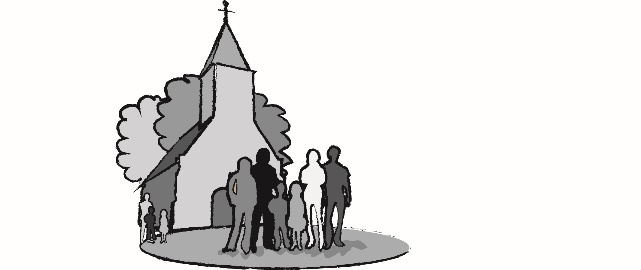 O R D E   V A N   D E   D I E N S Top zondag xx xxxxxx 201xin de Dorpskerk te Santpoort<eventueel naam van de zondag>Voorganger: ds. xxxx Organist: xxxxLector: xxxxWelkom door de ouderling van dienst.We gaan staan. Zij die dat bezwaarlijk vinden, kunnen uiteraard blijven zitten.D E    V O O R B E R E I D I N GV:	(bijvoorbeeld)	We zijn stil voor het aangezicht van de EeuwigeStilteDrempelgebedBemoediging en groetV: 	Onze hulp is in de Naam van de LevendeG: 	DIE HEMEL EN AARDE GEMAAKT HEEFTV: 	die trouw is tot in eeuwigheidG: 	EN NIET LAAT VAREN HET WERK VAN ZIJN HANDENV 	Wees gegroet in Zijn naam:     	Die was, Die is en Wie wij verwachten (of: Die komt)G: 	AMENV:	 (bijvoorbeeld) Mag het licht van Zijn vrede hier aanwezig zijnZingen:  Openingslied, liefst een psalmU kunt weer gaan zitten(eventueel) Inleidende woordenKyrie gebed, afgesloten door een gezamenlijk gezongen Kyrie eleison(diverse varianten mogelijk, ook is er de mogelijkheid dat het Kyriegebed direct overgaat in het Loflied)Zingen: (Loflied)     (In de adventstijd en de  Veertigdagentijd kunnen hier de Tien Woorden worden gelezen of gezongen)H E T    W O O R DLicht voor de kinderen (hierna gaan de kinderen naar de Kindernevendienst, op de 1e zondag van de maand is er kinderkerk en zijn de kinderen niet in de kerk. Dan wordt wel het lampje van de kindernevendienst ‘aangestoken’. Daartoe wordt, ook in andere gevallen, het aansteekkaarsje gebruikt dat aan de Paaskaars wordt aangestoken.In de zomerperiode is er vaak geen Kindernevendienst.Gebed om de Geest (kan ook gezongen worden, zie Liedboek)Inleiding op de schriftlezingen (indien gewenst)Eerste schriftlezing: Zingen: xxxxTweede schriftlezing: Zingen: Acclamatie (bijvoorbeeld lied 339 a)Uitleg en verkondiging Orgelspel Zingen: xxxxD E   G E B E D E NDankgebed, voorbeden, stil gebed en Onze VaderMededelingen door de ouderling van dienstInzameling van de gavenWe gaan staan. Zij die dat bezwaarlijk vinden, kunnen uiteraard blijven zitten.Zingen: Slotlied yyyW E G Z E N D I N G   E N   Z E G E NAllen zingen bevestigend: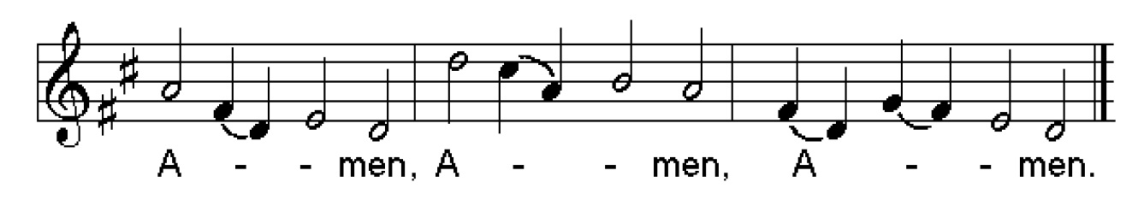 Orgelspel